На основании Федерального закона от 2 марта 2007 года № 25-ФЗ «О муниципальной службе в Российской Федерации», законов Краснодарского края от 8 июня 2007 года № 1244-КЗ «О муниципальной службе в Краснодарском крае» и от 27 сентября 2007 года № 1324-КЗ «О порядке исчисления стажа муниципальной службы в Краснодарском крае» п о с т а н о в л я ю:1.Утвердить:1)Положение о комиссии по установлению стажа муниципальной службы муниципальным служащим Совета муниципального образования Мостовский район согласно приложению №1;2)состав комиссии по установлению стажа муниципальной службы муниципальным служащим Совета муниципального образования Мостовский район согласно приложению №2.2.Контроль за выполнением настоящего постановления оставляю за собой.3.Постановление вступает в силу со дня его подписания.Председатель Советамуниципального образованияМостовский район						                  А.В. Ладанов ЛИСТ СОГЛАСОВАНИЯпроекта постановления Совета муниципального образования Мостовский район от ______________ № _________«Об утверждении Положения о комиссии по установлению стажа муниципальной службы муниципальным служащим Советамуниципального образования Мостовский район»ПРИЛОЖЕНИЕ №1УТВЕРЖДЕНОпостановлением Совета муниципального образования Мостовский районот 31.10.2018  №14Положениео комиссии по установлению стажа муниципальной службы муниципальным служащим Совета муниципального образования Мостовский район 1.Общие положения1.1.Настоящее Положение определяет порядок организации и деятельности комиссии по установлению стажа муниципальной службы муниципальным служащим Совета муниципального образования Мостовский район (далее - комиссия).1.2.Настоящее Положение разработано в соответствии с Федеральным законом от 2 марта 2007 года № 25-ФЗ «О муниципальной службе в Российской Федерации», законами Краснодарского края от 8 июня 2007 года № 1244-КЗ «О муниципальной службе в Краснодарском крае» и от 27 сентября 2007 года № 1324-КЗ «О порядке исчисления стажа муниципальной службы в Краснодарском крае».2.Порядок формирования и задачи комиссии2.1.Комиссия создается на неопределенный срок и является постоянно действующей.2.2.Численный состав комиссии не может быть менее пяти человек.2.3.Комиссия состоит из председателя, заместителя председателя, секретаря и членов комиссии.В состав комиссии в обязательном порядке включаются муниципальные служащие правового отдела и отдела кадровой работы администрации муниципального образования Мостовский район.2.4.Состав комиссии утверждается председателем Совета муниципального образования Мостовский район.2.5.Основными задачами комиссии является:2.5.1.установление стажа муниципальной службы муниципальным служащим, назначенным на должности муниципальной службы Совета муниципального образования Мостовский район;2.5.2.рассмотрение спорных вопросов, связанных с включением в стаж муниципальной службы отдельных муниципальных служащих иных периодов трудовой деятельности (службы, работы) на должностях руководителей и специалистов в учреждениях, организациях и на предприятиях, опыт и знания по которым необходимы для выполнения должностных обязанностей по замещаемым должностям муниципальной службы;2.5.3.определение стажа муниципальной службы для лиц, замещавших муниципальные должности и должности муниципальной службы, а также стажа работы в органах представительной и исполнительной власти Мостовского района для рассмотрения возможности установления дополнительного материального обеспечения;2.5.4.рассмотрение спорных вопросов, связанных с установлением права и размера дополнительного материального обеспечения лицам, замещавшим муниципальные должности, должности муниципальной службы в Совете муниципального образования Мостовского района;2.5.5.рассмотрение иных вопросов, связанных с установлением стажа муниципальной службы.3. Организация работы и порядок проведения комиссии3.1.Работу заседания комиссии организует ее председатель, а в случае его отсутствия - заместитель председателя.3.2.Основной формой работы комиссии является заседание, которое проводится по мере необходимости, но не реже одного раза в месяц.Конкретная дата, время и место проведения заседания комиссии определяется ее председателем. Секретарь комиссии готовит необходимый пакет документов для работы комиссии и оповещает членов комиссии о дате, месте и времени заседания Комиссии.3.3.Заседание комиссии ведет председатель, во время его отсутствия - заместитель председателя.3.4.Комиссия правомочна принимать решения при наличии не менее половины ее состава, открытым голосованием, большинством голосов присутствующих на заседании членов комиссии. При равенстве голосов - голос председателя комиссии является решающим.3.5.Для установления стажа муниципальной службы муниципальному служащему основными документами, подтверждающими периоды работы (службы), которые могут быть включены в стаж муниципальной службы, являются трудовая книжка и (или) военный билет, представляемые в комиссию.В необходимых случаях комиссией принимаются к рассмотрению: выписки из приказов руководителей соответствующих организаций, командиров воинских частей; справки кадровых служб соответствующих организаций; справки органов государственной власти, органов местного самоуправления, архивных организаций, а также иные документы в соответствии с действующим трудовым законодательством, подтверждающие включение периодов работы (службы) в стаж муниципальной службы.Комиссия вправе предложить муниципальному служащему представить дополнительные документы, а также иные сведения, необходимые для принятия решения.3.6.В соответствии с Законом Краснодарского края от 27 сентября 2007 года № 1324-КЗ «О порядке исчисления стажа муниципальной службы в Краснодарском крае» и на основании представленных документов комиссией:3.6.1 определяются периоды службы (работы), которые необходимо учесть для исчисления стажа муниципальной службы;3.6.2 принимаются решения о включении в стаж муниципальной службы периодов работы (служба) специалистов на должностях руководителей, в совокупности, не превышающие 5 лет, опыт и знания по которой необходимы для выполнения обязанностей по замещаемой должности муниципальной службы.3.7.Решение комиссии оформляется протоколом, который подписывается председателем и секретарем комиссии, а в период отсутствия председателя комиссии заместителем председателя комиссии.3.8.Член комиссии, который не согласен с общим решением, вправе изложить особое мнение в протоколе.3.9.На основании решения комиссии отдел кадров администрации муниципального образования Мостовский район  готовит проект распоряжения об установлении размера надбавок за выслугу лет муниципальным служащим Совета муниципального образования Мостовский район.3.10.На основании решения комиссии секретарь комиссии оформляет выписку из протокола и знакомит с ней муниципального служащего под подпись.3.11.Распоряжение об установлении размера надбавки за выслугу лет приобщаются к личному делу муниципального служащего.3.12.В случае несогласия муниципального служащего с решением комиссии по установлению стажа муниципальной службы - он вправе обратиться в суд.Председатель Советамуниципального образованияМостовский район							            А.В. ЛадановПРИЛОЖЕНИЕ №2УТВЕРЖДЕНпостановлением Совета муниципального образования Мостовский районот _____________ № ________СОСТАВкомиссии по установлению стажа муниципальной службы муниципальным служащим Совета муниципального образования Мостовский район Председатель Советамуниципального образования Мостовский район								А.В. Ладанов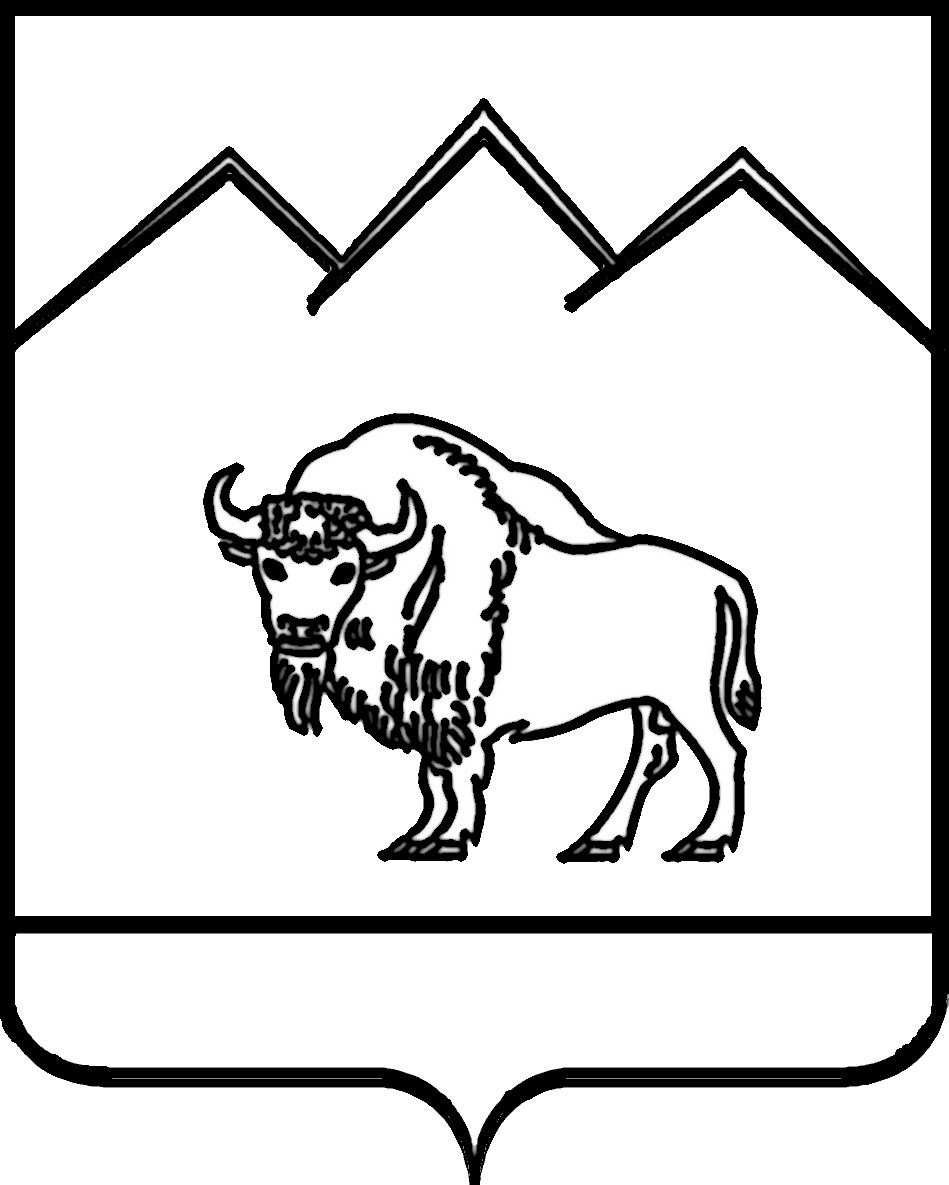 СОВЕТ МУНИЦИПАЛЬНОГО ОБРАЗОВАНИЯ МОСТОВСКИЙ РАЙОН ПОСТАНОВЛЕНИЕот 31.10.2018                                                                      № 14пгт МостовскойОб утверждении Положения о комиссии по установлению стажа муниципальной службы муниципальным служащим Совета муниципального образования Мостовский район Проект подготовлен и внесен: Советом муниципального образования Мостовский район Начальник отдела организационно-правового обеспечения и делопроизвиодстваС.А. БильдиенкоПроект согласован:Заместитель главы муниципальногообразования Мостовский районА.А. ВоржовНачальник отдела кадровадминистрации муниципального образования Мостовский районЛ.В. КрасюковаИсполняющий обязанностиначальника правового отдела администрации муниципального образования Мостовский районЕ.В. КоваленкоНачальник общего отдела администрации муниципальногообразования Мостовский районО.В. СвеженецСелютина Светлана Ивановнапредседатель Мостовской районной территориальной организации профсоюза работников государственных учреждений и общественного обслуживания Российской Федерации, депутат, председатель комиссии;ДубининаЛюдмила Юрьевнадиректор муниципального бюджетного учреждения  культуры «Мостовская межпоселенческая библиотека» муниципального образования Мостовский район, депутат, заместитель председателя комиссии;Красюкова Лариса Васильевнаначальник отдела кадров администрации муниципального образования Мостовский район, секретарь комиссии;Члены комиссии:ПотаповаОльга Ивановнаначальник отдела организационной работы управления делами, председатель Профсоюза работников администрации муниципального образования Мостовский район;Перевозов Дмитрий Константиновичначальник правового отдела администрации муниципального образования Мостовский район.